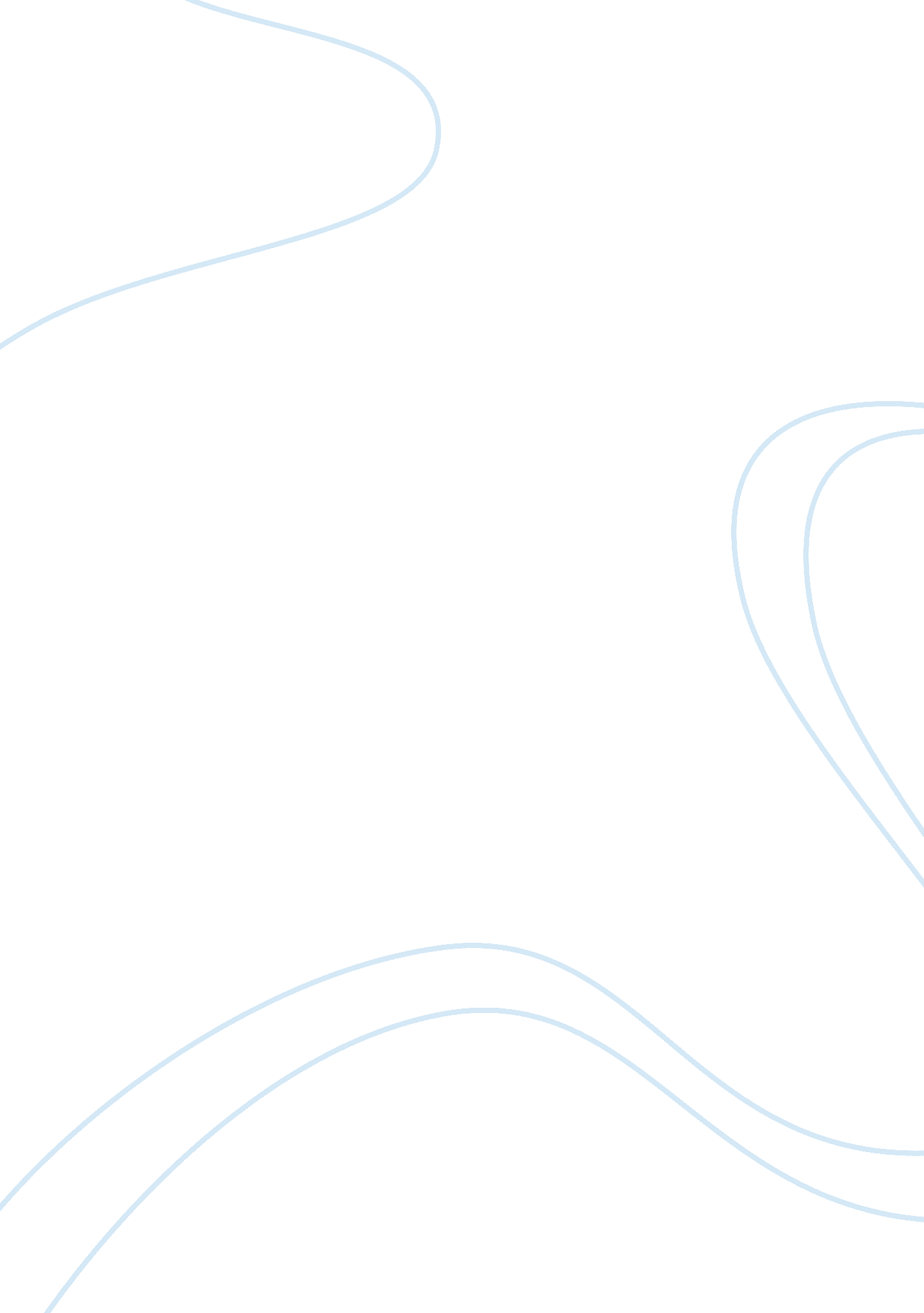 Personal statement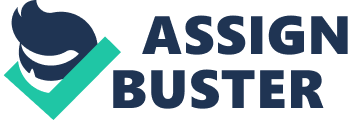 Personal StatementI have always been passionate about history, especially archaeology. What excites me about archaeology is the excitement and anticipation from finding those missing pieces of the jigsaw that make up our past. I initially became interested in archaeology when I visited a museum and discovered an Egyptian crypt, while in there I found myself fascinated with the history surrounding it. I never pursued this interest while I was at school but the passion has never gone away. In particular I am most interested in the hands on aspect of archaeology, the digging and discovery of artefacts. Additionally, I am really looking forward to being able to go out into the field so that I am able to discover the secrets of many different places in and around the UK. Although I have never studied archaeology before I have been increasing my knowledge on the subject by reading a number of books which include, Before the Pyramids; Cracking Archaeology??™s Greatest Mystery by Christopher Knight and Alan Butler and Britain A. D. by Francis Pryor. While I was at Catering college my hard work and dedication was recognised as I was awarded student of the year. I have also been in many catering competitions, I achieved a silver medal at Salon Culinaire for my fat carving of Tutankhamen and I came second in a nationally recognised school of culinary art??™s cooking competition. Aside from my studies I have strong interests in reading, sports, music and travel. I enjoy reading a variety of books ranging from historical biographies to real life stories. I have a huge passion for cricket and football and I am an avid follower of the Ashes competition. I have travelled to many different countries, although I love visiting many different parts of the UK. I have a very inquisitive mind and I am extremely interested in archaeology. I will work hard to achieve my goals. I am a committed and reliable student who is passionate about her work. I feel that university will become the ideal environment in which my studies and I will be able to progress in order for me to thrive as a person. I know the opportunities presented to me and the experiences I gain will be invaluable. The prospect of a challenging and demanding degree motivates me towards success. University will create the foundations I need so that I am able to have a triumphant career in archaeology. In my opinion my organisational skills and personal qualities make me an ideal candidate for this course. 